Cover pageProject IIProject title: Waterfall Printer	        			Academic Year: 2017/2018Group Members: 1. Suhaib Baba        			Department Name: Computer Engineering                             2. Mahdi Nassar      Supervisor Name: Dr. Raed AlqadiProject’s Abstract: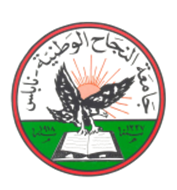 هو عبارة عن مجسم يستطيع المستخد من خلاله كتابة جمل و احروف وطباعة صور من خلال التحكم بنزول قطارات الماء والتحكم بالمسافة بينها.يتم التحكم وطباعة من خلال برمجة قطعة اردينو واستخدام صمامات الماء التي تتصل مع اردينو ليتم فتح واغلاق الصمامات لانزال قطارات الماء حسب الشكل الذي سوف يتم طباعته.النقاط الاساسية للمشروع :استخدام الاردينو لطباعة الصور و الكتابة.استخدام الصمامات ليتم التحكم بالماء عن طريق فتحها واغلاقها حسب مدخلات المستخدم.استخدام مصفوفة من bits يتم من خلالها اعطاء قيم للصمامات لفتحها و اغلاقها.